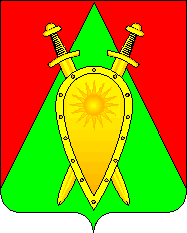 ДУМА ГОРОДСКОГО ОКРУГА ЗАТО П. ГОРНЫЙР Е Ш Е Н И Е16 декабря 2021 года					                                       	  № 47О внесении дополнений в решение Думы городского округа ЗАТО п.Горный от 20.03.2020 № 5 «Об определении  границ территорий, прилегающих к зданиям, строениям, сооружениям, помещениям, на которых не допускается розничная продажа алкогольной продукции, на территории городского округа ЗАТО п.Горный»В соответствии с пунктом 8 статьи 16 Федерального закона от 22 ноября 1995 года № 171-ФЗ «О государственном регулировании производства о оборота этилового спирта, алкогольной и спиртсодержащей продукции и об ограничении потребления (распития) алкогольной продукции», постановлением Правительства Российской Федерации от 27 декабря 2012 года № 1425 «Об определении органами государственной власти субъектов Российской Федерации мест массового скопления граждан и мест нахождения источниковповышенной опасности, в которых не допускается розничная продажа алкогольной продукции, а также определении органами местного самоуправления границ прилегающих к некоторым организациям и объектам территорий, на которых не допускается розничная продажа алкогольной продукции», Законом Забайкальского края от 26 декабря 2011 года № 616-ЗЗК «О государственном регулировании производства и оборота этилового спирта, алкогольной и спиртосодержащей продукции и об ограничении потребления (распития) алкогольной продукции» на территории Забайкальского края», на основании информации Региональной службы по тарифам и ценообразованию Забайкальского края от 06.12.2021 № 03/7465,  администрация городского округа ЗАТО п. Горный Дума городского округа решила:Дополнить перечень организаций и объектов, расположенных на территории городского округа ЗАТО п.Горный на прилегающих территориях к которым не допускается розничная продажа алкогольной продукции и розничная продажа алкогольной продукции при оказании услуг общественного питания, указанных в приложении №1, пунктами 2.4, 2.5, 3.3, 3.4, 3.5.2.	Дополнить схемы границ территорий, прилегающих к организациям и объектам, на которых не допускается розничная продажа алкогольной продукции на территории городского округа ЗАТО п. Горный, указанных в приложении №2, схемами 16-20;3.	Настоящее постановление вступает в силу на следующий день после его официального опубликования (обнародования).4.	Настоящее постановление направить в орган исполнительной власти Забайкальского края, осуществляющий лицензирование розничной продажи алкогольной продукции не позднее 1 месяца со дня принятия.5.	Настоящее постановление опубликовать (обнародовать) на официальном сайте городского округа ЗАТО п.Горный http://горный.забайкальскийкрай.рф.6.	Контроль за исполнением данного постановления оставляю за собой.Председатель Думы городскогоокруга ЗАТО п.Горный                                                              Ю.А.ЛовчиковаГлава ЗАТО п.Горный	                                                              Т.В.КарнаухПриложение № 1к решению Думы  городского округа ЗАТО п.Горныйот «16» декабря 2021 года № 47Перечень организаций и объектов, расположенных на территории городского округа ЗАТО п.Горный, на прилегающих территориях к  которым не допускается розничная продажа алкогольной продукции и розничная продажа алкогольной продукции при оказании услуг общественного питанияПриложение № 2к решению Думы  городского округа ЗАТО п.Горныйот «16» декабря 2021 года № 47Схема №16границ прилегающих территорий		Граница обособленной территории организации, на прилегающей территории 		которой не допускается розничная продажа алкогольной продукции.		Граница прилегающей территории		Маршрут движения (80 м)		Вход для посетителей на обособленную территориюСхема № 17границ прилегающих территорий		Граница обособленной территории организации, на прилегающей территории 		которой не допускается розничная продажа алкогольной продукции.		Граница прилегающей территории		Маршрут движения (80 м)		Вход для посетителей на обособленную территориюСхема № 18границ прилегающих территорий		Граница обособленной территории организации, на прилегающей территории 		которой не допускается розничная продажа алкогольной продукции.		Граница прилегающей территории		Маршрут движения (80 м)		Вход для посетителей на обособленную территориюСхема № 19границ прилегающих территорий		Граница обособленной территории организации, на прилегающей территории 		которой не допускается розничная продажа алкогольной продукции.		Граница прилегающей территории		Маршрут движения (80 м)		Вход для посетителей на обособленную территориюСхема №20границ прилегающих территорий		Граница обособленной территории организации, на прилегающей территории 		которой не допускается розничная продажа алкогольной продукции.		Граница прилегающей территории		Маршрут движения (80 м)		Вход для посетителей на обособленную территорию№ п/пНаименование организации (объекта)Адрес места нахождения организации (объекта)Ссылка на схему границ прилегающей территории, утвержденную в приложении №2Примечание1.23452.Организации, осуществляющие медицинскую деятельностьюОрганизации, осуществляющие медицинскую деятельностьюОрганизации, осуществляющие медицинскую деятельностьюОрганизации, осуществляющие медицинскую деятельностью2.4ГУЗ «Улетовская ЦРБ»Забайкальский край, п.Горный, ул. Таежная, д.45Схема №16ФАП2.5ООО «Альнаир»Забайкальский край, п.Горный, ул. Дружбы, д.9, помещение 50Схема №17Кабинет стоматологии3.Спортивные сооруженияСпортивные сооруженияСпортивные сооруженияСпортивные сооружения3.3Спортивно-игровая площадкаЗабайкальский край, п.Горный, ул. Дружбы, 200Схема №183.4Универсальная спортивная площадка на базе хоккейного корта с покрытием искусственной травойЗабайкальский край, п.Горный, ул. Дружбы, 172Схема №193.5Площадка ГТОЗабайкальский край, п.Горный, ул. Молодежная, 33Схема №20ГУЗ «Улетовская ЦРБ»Забайкальский край, п.Горный, ул. Таёжная, д.45 (ФАП)ООО «Альнаир»Забайкальский край, п.Горный, ул. Дружбы, д.9, пом. 50 (кабинет стоматологии)Спортивно-игровая площадкаЗабайкальский край, п.Горный, ул. Дружбы, 200Универсальная спортивная площадка на базе хоккейного корта с покрытием искусственной травойЗабайкальский край, п.Горный, ул. Дружбы, 172Площадка  ГТО на территорииМОУ «СОШ №1» городского округа ЗАТО п. ГорныйЗабайкальский край, п.Горный, ул. Молодежная, 33